Orange Blossom Miniature Horse Club Membership Application    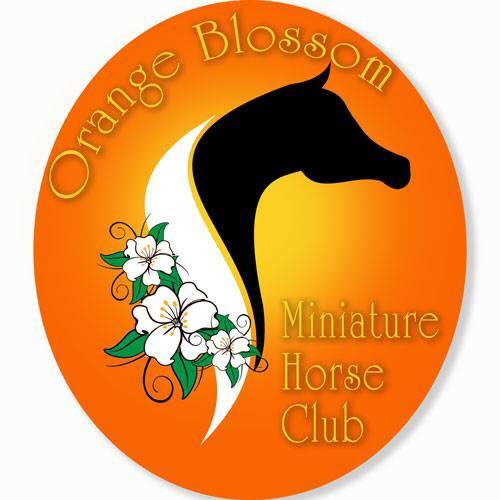 Please make checks payable to OBMHC and mail your membership application and payment to:            Danielle Menzies, 4665 Arborfield Rd, Sarasota, FL 34235     	              Individual Membership                  $30        	              Family Membership                   $45    Member Name:__________________________________________________________________________ Name(s) of Spouse or other family members living in the same household:    Spouse: _________________________________________________________        ________________ _____   Child:______________________________________________________________ _DOB:_________________    Child: ______________________________________________________________ _DOB:_________________    Child: _____________________________________________________   ___      _   DOB:__________ ______  Farm or Ranch Name:______________________________________________________________________    Mailing Address:___________________________________________________________________________    City:_________________________________________State:________________Zip Code:_______________    Email Address:_____________________________________________________________________________    Website Address:___________________________________________________________________________    Telephone:______________________________________FAX:______________________________________    